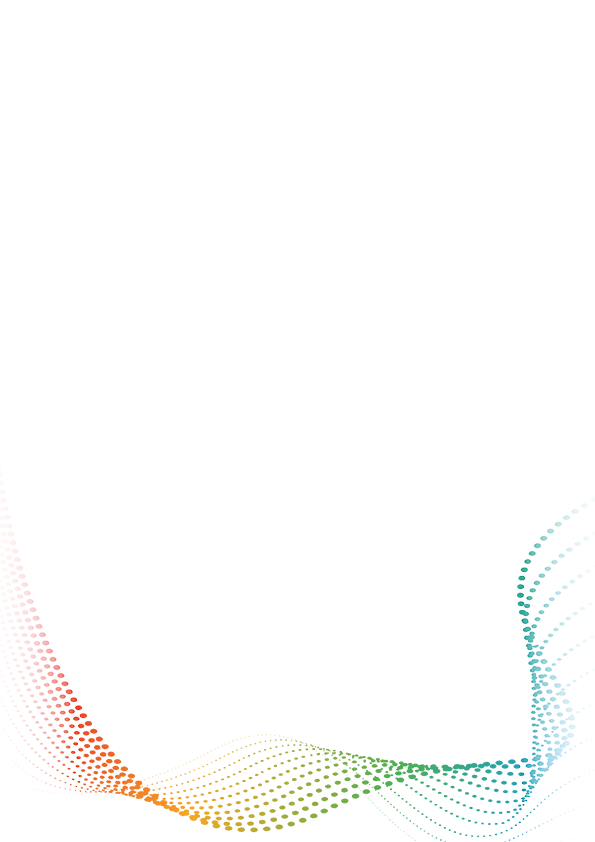 Всероссийская перепись населения 2020 года 
и деятельность Росстата 
в средствах массовой информацииМОНИТОРИНГ публикаций в СМИ1 – 2 июняОглавлениеРЕЗЮМЕ	4Федеральная служба государственной статистики	4Всероссийская перепись населения 2020	4ЧАСТЬ 1	6Реакция СМИ на публикации Росстата	6РИАМО (riamo.ru), Красногорск, 1 июня 2020: Стало известно, как изменился уровень курения табака в России с 2009 года	6ИА Росбалт, Санкт-Петербург, 1 июня 2020: В России увеличилась доля убыточных организаций	6Упоминания руководства Росстата	6Знамя газета Ленинского района Волгоградской области (znamia-leninsk.ru), Ленинск, 2 июня 2020: Волгоградцам расскажут о значении всероссийской переписи населения	6ЧАСТЬ 2	7ВПН. Федеральные СМИ	7Популяризация Всероссийской переписи населения	7ВПН. Региональные СМИ	7Онлайн-конференция с участием П.В. Малкова	7Сотрудничество Росстата и Сбербанка при проведении ВПН	7Информационно-разъяснительные материалы (цели ВПН-2020, как и когда будет проводиться, кто такие регистраторы, как узнать переписчика и др.)	7Популяризация Всероссийской переписи населения	7Цифровизация Всероссийской переписи населения. «Первая цифровая перепись»	8Актуализация перечня адресного хозяйства как этап подготовки к ВПН-2020	8Подготовка регионов к проведению ВПН-2020	9Материалы, подготовленные ТОГС  и субъектами РФ	9Связанные публикации	11ВПН-2020	11РЕЗЮМЕ	Федеральная служба государственной статистикиСМИ продолжают публикацию данных Росстата о снижении числя курильщиков в России на 17 млн за 10 лет, о росте доли убыточных организаций до 36,6%. Отдельные местные СМИ анонсируют онлайн-конференцию с участием руководителя Росстата П.В. Малкова «Значение данных переписи для решений в области социально-экономического развития и эффективной региональной политики». Всероссийская перепись населения 2020Широкое распространение в СМИ федерального (Парламентская газета) и регионального уровня (около 300 публикаций) получает пресс-релиз Медиа-офиса ВПН-2020, приуроченный к Международному Дню защиты детей. Продолжается распространение  пресс-релиза о числе курильщиков в России (свыше 100 публикаций).Отдельные СМИ анонсируют онлайн-конференцию с участием руководителя Росстата П.В. Малкова «Значение данных переписи для решений в области социально-экономического развития и эффективной региональной политики». Капитал Страны (Москва) оперирует данными оргкомитета Всероссийской переписи населения 2020 года о снижении в последние годы доли молодежи в общей численности населения. Единичные региональные издания напоминают о подписании соглашения о сотрудничестве между Росстатом и Сбербанком на время проведения Всероссийской переписи населения. В частности, о том, что главное финучреждение страны застрахует 360 тыс. переписчиков. О целях, задачах и этапах проведения Всероссийской переписи населения, а также о том, каким образом можно будет принять в ней участие в информационно-разъяснительных материалах рассказывают издания Благовещенска.В рамках популяризации предстоящей переписи СМИ тиражируют пресс-релизы Медиаофиса ВПН-2020, посвященные Международному Дню без табака, Дню полярника и Международному дню семей. Издания Алтайского края, приводя промежуточные демографические показатели, темпы жилищного строительства и др., уточняют, что уточненные данные предоставит Всероссийская перепись населения. Материалы о цифровизации предстоящей переписи публикуют СМИ Крыма.О том, как проходит актуализация адресного хозяйства в преддверии Всероссийской переписи населения, информируют СМИ Тюменской и Свердловской областей.О подготовке властей к организации и проведении предстоящей переписи информируют издания Улан-Удэ и др. ЧАСТЬ 1Реакция СМИ на публикации РосстатаРИАМО (riamo.ru), Красногорск, 1 июня 2020: Стало известно, как изменился уровень курения табака в России с 2009 годаhttps://riamo.ru/article/433554/stalo-izvestno-kak-izmenilsya-uroven-kureniya-tabaka-v-rossii-s-2009-goda.xlИА Росбалт, Санкт-Петербург, 1 июня 2020: В России увеличилась доля убыточных организацийhttps://www.rosbalt.ru/business/2020/06/01/1846483.htmlУпоминания руководства РосстатаЗнамя газета Ленинского района Волгоградской области (znamia-leninsk.ru), Ленинск, 2 июня 2020: Волгоградцам расскажут о значении всероссийской переписи населенияВо вторник, 2 июня, состоится онлайн-конференция с участием руководителя Федеральной службы государственной статистики П.В. Малкова «Значение данных переписи для решений в области социально-экономического развития и эффективной региональной политики». Трансляция начнется в 11.00 по местному времени.Как сообщает пресс-служба Волгоградстата, на мероприятии будут подведены итоги 10-й Международной студенческой олимпиады по статистике, которая проводится в этом году Росстатом и Российским экономическим университетом им Г.В. Плеханова. Её участниками стали студенты 86 ведущих вузов из 52 регионов России и Казахстана.http://znamia-leninsk.ru/news/media/2020/6/2/volgogradtsam-rasskazhut-o-znachenii-vserossijskoj-perepisi-naseleniya/ЧАСТЬ 2ВПН. Федеральные СМИПопуляризация Всероссийской переписи населенияПарламентская газета (pnp.ru), Москва, 1 июня 2020: В России сохраняется дефицит мест в детских садах, рассказала экспертhttps://www.pnp.ru/social/v-rossii-sokhranyaetsya-deficit-mest-v-detskikh-sadakh-rasskazala-ekspert.htmlКапитал Страны (kapital-rus.ru), Москва, 1 июня 2020: Бремя молодых. Молодежи - везде у нас дорога?https://kapital-rus.ru/articles/article/bremya_molodyh_molodeji__vezde_u_nas_doroga/ВПН. Региональные СМИОнлайн-конференция с участием П.В. МалковаЗнамя газета Ленинского района Волгоградской области (znamia-leninsk.ru), Ленинск, 2 июня 2020: Волгоградцам расскажут о значении всероссийской переписи населенияhttp://znamia-leninsk.ru/news/media/2020/6/2/volgogradtsam-rasskazhut-o-znachenii-vserossijskoj-perepisi-naseleniya/Сотрудничество Росстата и Сбербанка при проведении ВПНHOLME SPACE (holme.ru), Ростов-на-Дону, 1 июня 2020: Сбербанк застрахует переписчиковhttp://holme.ru/news/5ed51fddfd50b617146d1843/Информационно-разъяснительные материалы (цели ВПН-2020, как и когда будет проводиться, кто такие регистраторы, как узнать переписчика и др.)БезФормата Благовещенск (blagoveshensk.bezformata.com), Благовещенск, 1 июня 2020: Три способа принять участие в ВПН 2020https://tinda.bezformata.com/listnews/sposoba-prinyat-uchastie-v-vpn/84448304Популяризация Всероссийской переписи населенияИА Якутское - Саха, Якутск, 1 июня 2020: Как живете, карапузы? Российские дети глазами статистикиhttp://ysia.ru/kak-zhivete-karapuzy-rossijskie-deti-glazami-statistiki/Копейский рабочий (kr-gazeta.ru), Копейск, 1 июня 2020: Как меняется отношение к курению у россиян?https://kr-gazeta.ru/obshchestvo/kak-menyaetsya-otnoshenie-k-kureniyu-u-rossiyan/Ника ТВ (nikatv.ru), Калуга, 1 июня 2020: Детям нужна забота: как государство поддержит семьиhttps://nikatv.ru/news/official/detyam-nuzhna-zabota-kak-gosudarstvo-podderzhit-semiСельская жизнь (sudislavl.smi44.ru), п.г.т. Судиславль, 1 июня 2020: ВПН-2020. В кого верили наши предкиhttp://sudislavl.smi44.ru/novosti/2020/06/01/vpn-2020-v-kogo-verili-nashi-predkiТретьяковский вестник (moyaokruga.ru/tretvestnik), с. Староалейское, 1 июня 2020: Перепись расскажет подробнееhttp://moyaokruga.ru/tretvestnik/Articles.aspx?articleId=363587Саратов 24 (saratov24.tv), Саратов, 1 июня 2020: С сегодняшнего дня начинаются выплаты 10 тысяч рублей на детей от 3 до 16 летhttps://saratov24.tv/news/s-segodnyashnego-dnya-nachinayutsya-vyplaty-10-tysyach-na-detey-ot-3-do-16-let/Третьяковский вестник (moyaokruga.ru/tretvestnik), с. Староалейское, 1 июня 2020: Алтайкрайстат опубликовал темпы жилищного строительства в регионе за первые четыре месяца 2020 годаhttp://moyaokruga.ru/tretvestnik/Articles.aspx?articleId=363582БАМ (gazeta-bam.ru), Тында, 1 июня 2020: Молодые люди в незарегистрированном бракеhttp://gazeta-bam.ru/news/media/2020/6/1/molodyie-lyudi-v-nezaregistrirovannom-brake/Первый Карталинский (1kartaly.ru), Карталы, 1 июня 2020: Выбрали лучших. И лучшей стала студентка из Карталовhttp://1kartaly.ru/news/life/1922-vybrali-luchshih-i-luchshey-stala-studentka-iz-kartalov.htmlРостовский вестник, Ростов, 2 июня 2020: Не поле перейти: как меняется продолжительность жизни россиянЦифровизация Всероссийской переписи населения. «Первая цифровая перепись»Кафа, Феодосия, 2 июня 2020: Перепись без переписчикаАктуализация перечня адресного хозяйства как этап подготовки к ВПН-2020Vsebudet.art, Артемовский, 1 июня 2020: Администрация просит жителей повесить на дома указателиhttps://vsebudet.art/news/2020/06/01/administratsiya-prosit-zhiteley-povesit-na-doma-ukazateliСорокинский район в деталях (sorokino72.ru), с. Большое Сорокино, 1 июня 2020: В Сорокинском районе готовятся к Всероссийской переписи населенияhttps://sorokino72.ru/news/203058.htmlПодготовка регионов к проведению ВПН-2020Восток-Телеинформ (vtinform.com), Улан-Удэ, 2 июня 2020: На сессии Хурала рассмотрят закон о наделении органов МСУ полномочиями по проведению переписи 2020 годаhttps://vtinform.com/news/137/156159/Мещерские вести, Касимов, 2 июня 2020: Цифровая карта Рязанской областиЗнамя победы, р.п. Шаранга, 2 июня 2020: Всероссийская перепись населенияМатериалы, подготовленные ТОГС 
и субъектами РФРегиональный Информационный Аналитический Центр (riac34.ru), Волгоград, 1 июня 2020: Волгоградцам расскажут о значении всероссийской переписи населенияhttps://riac34.ru/news/117207/Территориальный орган Федеральной службы государственной статистики по Самарской области (samarastat.gks.ru), Самара, 1 июня 2020: Онлайн-конференция Росстата, РЭУ им.Г.В.Плеханова и представителей российских ВУЗовhttps://samarastat.gks.ru/news/document/87729ГО г. Михайловка (mihadm.com), Михайловка, 1 июня 2020: В Волгоградской области проживают более 476 тысяч детейhttp://mihadm.com/news/10867Федеральная служба государственной статистики (gks.ru), Москва, 1 июня 2020: Победителей студенческой олимпиады по статистике объявят в режиме онлайнhttps://www.gks.ru/folder/313/document/87713Бахчисарайский район (bahch.rk.gov.ru), Симферополь, 1 июня 2020: Татьяна Стрелкова - актуализированы списки адресов жилых помещений по муниципальным образованиям Бахчисарайского района в рамках подготовки к Всероссийской переписи населенияhttps://bahch.rk.gov.ru/ru/article/show/4354Официальный сайт администрации Калининского МР (kalininsk.sarmo.ru), Калининск, 1 июня 2020: Курить в России стали меньшеhttp://kalininsk.sarmo.ru/novosti/?ELEMENT_ID=14998Администрация МО Кардымовский район Смоленской области (kardymovo.ru), Смоленск, 1 июня 2020: Российские дети глазами статистикиhttp://kardymovo.ru/news/rossijskie-deti-glazami-statistiki/Федоровское СП (fedorovskoe-mo.ru), д. Федоровское, 1 июня 2020: Требуется переписной персонал к переписи населения 2020 годаhttp://fedorovskoe-mo.ru/?news=2237Вейделевский район (veidadm.ru), п. Вейделевка, 1 июня 2020: Север, воля, надежда: люди и цифры российской Арктикиhttps://www.veidadm.ru/press-centr/sever-volya-nadezhda-lyudi-i-cifry-rossijskoj-arkt/Официальный портал муниципального образования г. Ковров (kovrov-gorod.ru), Ковров, 1 июня 2020: Как меняется уровень курения в Россииhttp://kovrov-gorod.ru/press/news/18732.htmlОфициальный сайт Думы Ханты-Мансийского автономного округа – Югры (dumahmao.ru), Ханты-Мансийск, 1 июня 2020: Сергей Великий: "В Нижневартовске началась подготовка к Всероссийской переписи населения"https://www.dumahmao.ru/?ELEMENT_ID=58057Официальный сайт Сокольского МР (sokol-adm.ru), Сокол, 1 июня 2020: Как живете, карапузы? Российские дети глазами статистикиhttps://www.sokol-adm.ru/news/kak-zhivete-karapuzy-rossiyskie-deti-glazami-statistikiОфициальный сайт администрации городского округа г. Мантурово (manturovo.org), Мантурово, 1 июня 2020: Надымили: как меняется уровень курения в Россииhttp://manturovo.org/news/39f8d97b-1343-4e12-8dfa-3c10e469a477/7e407afe-b094-4d8d-930c-6f590b7eb824.aspxУправление Федеральной службы государственной статистики по Красноярскому краю, Республике Хакасия и Республике Тыва (krasstat.gks.ru), Красноярск, 2 июня 2020: Онлайн-конференция Росстата, РЭУ им.Г.В.Плеханова и представителей российских ВУЗов https://krasstat.gks.ru/news/document/87762Официальный сайт МО г. Бийск (biysk22.ru), Бийск, 2 июня 2020: Перепись расскажет подробнее о занятости населенияhttp://www.biysk22.ru/about/info/news/?ELEMENT_ID=43436Администрация Заринского района Алтайского края (zarinray.ru), Заринск, 2 июня 2020: Алтайкрайстат опубликовал темпы жилищного строительства в регионе за первые четыре месяца 2020 годаhttp://zarinray.ru/vserossiiskaya-perepis-naseleniya-2020/novosti/2358-Altaikraistat-opublikoval-tempy-zhilishchnogo-stroitelstva-v-regione-za-pervye-~МО Мухоршибирский район (мухоршибирский-район.рф), с. Мухоршибирь, 2 июня 2020: Информация для заседания ВКСhttp://мухоршибирский-район.рф/?record_id=4530МО Мухоршибирский район (мухоршибирский-район.рф), с. Мухоршибирь, 2 июня 2020: ВСЕСОЮЗНАЯ ПЕРЕПИСЬ НАСЕЛЕНИЯ 1939 ГОДАhttp://мухоршибирский-район.рф/?record_id=4531Связанные публикацииВПН-2020HOLME SPACE (holme.ru), Ростов-на-Дону, 1 июня 2020: Сбербанк застрахует переписчиковhttp://holme.ru/news/5ed51fddfd50b617146d1843/Официальный сайт администрации г. Азова (gorodazov.ru), Азов, 1 июня 2020, Сбербанк застрахует переписчиковБезФормата Ростов-на-Дону (rostovnadonu.bezformata.com), Ростов-на-Дону, 1 июня 2020, Сбербанк застрахует переписчиковМещерские вести, Касимов, 2 июня 2020: Каждому по страховке: Росстат защитит сотрудников будущей переписиНика ТВ (nikatv.ru), Калуга, 1 июня 2020: Детям нужна забота: как государство поддержит семьиhttps://nikatv.ru/news/official/detyam-nuzhna-zabota-kak-gosudarstvo-podderzhit-semiБезФормата Калуга (kaluga.bezformata.com), Калуга, 1 июня 2020, Детям нужна забота: как государство поддержит семьиОфициальный сайт Городской Управы г. Калуга (kaluga-gov.ru), Калуга, 1 июня 2020, Детям нужна забота: как государство поддержит семьиВестник (ульяновский-вестник.рф), с. Ульяново, 1 июня 2020, ДЕТЯМ НУЖНА ЗАБОТА: КАК ГОСУДАРСТВО ПОДДЕРЖИТ СЕМЬИСельские зори (selskiezori67.ru), с. Новодугино, 1 июня 2020, Детям нужна забота: как государство поддержит семьиСельская жизнь (sudislavl.smi44.ru), п.г.т. Судиславль, 1 июня 2020: ВПН-2020. В кого верили наши предкиhttp://sudislavl.smi44.ru/novosti/2020/06/01/vpn-2020-v-kogo-verili-nashi-predkiБезФормата Кострома (kostroma.bezformata.com), Кострома, 1 июня 2020, ВПН-2020. В кого верили наши предкиТретьяковский вестник (moyaokruga.ru/tretvestnik), с. Староалейское, 1 июня 2020: Перепись расскажет подробнееhttp://moyaokruga.ru/tretvestnik/Articles.aspx?articleId=363587Администрация Тогульского района Алтайского края (togul.org), Барнаул, 1 июня 2020, ПЕРЕПИСЬ РАССКАЖЕТ ПОДРОБНЕЕАдминистрация Новичихинского района Алтайского края (novichiha.ru), с. Новичиха, 1 июня 2020, О занятости и безработице подробнее раскажет перепись населенияСаратов 24 (saratov24.tv), Саратов, 1 июня 2020: С сегодняшнего дня начинаются выплаты 10 тысяч рублей на детей от 3 до 16 летhttps://saratov24.tv/news/s-segodnyashnego-dnya-nachinayutsya-vyplaty-10-tysyach-na-detey-ot-3-do-16-let/Инфоурок (infourok.ru), Смоленск, 1 июня 2020, Доля детей в численности населения РФ достигла исторического максимумаИА Саратовские областные новости, Саратов, 1 июня 2020, С сегодняшнего дня начинаются выплаты 10 тысяч рублей на детей от 3 до 16 летПровинциальный телеграф (prov-telegraf.ru), Саратов, 1 июня 2020, С сегодняшнего дня начинаются выплаты 10 тысяч рублей на детей от 3 до 16 летТретьяковский вестник (moyaokruga.ru/tretvestnik), с. Староалейское, 1 июня 2020: Алтайкрайстат опубликовал темпы жилищного строительства в регионе за первые четыре месяца 2020 годаhttp://moyaokruga.ru/tretvestnik/Articles.aspx?articleId=363582Администрация Тогульского района Алтайского края (togul.org), Барнаул, 1 июня 2020, Алтайкрайстат опубликовал темпы жилищного строительства в регионе за первые четыре месяца 2020 годаАдминистрация Новичихинского района Алтайского края (novichiha.ru), с. Новичиха, 1 июня 2020, В каких жилищных условиях живут наши земляки покажет перепись населенияАдминистрация Ребрихинского района Алтайского края (admrebr.ru), с. Ребриха, 1 июня 2020, Алтайкрайстат опубликовал темпы жилищного строительства в регионе за первые четыре месяца 2020 годаИА Якутское - Саха, Якутск, 1 июня 2020: Как живете, карапузы? Российские дети глазами статистикиhttp://ysia.ru/kak-zhivete-karapuzy-rossijskie-deti-glazami-statistiki/БезФормата Архангельск (arhangelsk.bezformata.com), Архангельск, 1 июня 2020, Российские дети глазами статистикиСельская новь (moyaokruga.ru/selnov-grahovo), с. Грахово, 1 июня 2020, Как живете, карапузы? Российские дети глазами статистикиБезФормата Мурманск (murmansk.bezformata.com), Мурманск, 1 июня 2020, В России за десятилетие сократилась заболеваемость детей психическими расстройствамиHOLME SPACE (holme.ru), Москва, 1 июня 2020, Российские дети глазами статистикиHOLME SPACE (holme.ru), Москва, 1 июня 2020, Росстат рассказал, сколько детей живет на Южном УралеАдминистрация Верхнеломовского сельсовета (verhnelomov.nlomov.pnzreg.ru), с. Верхний Ломов, 1 июня 2020, Отдел статистики информируетJjew.ru, Москва, 1 июня 2020, Как живете, карапузы? Российские дети глазами статистикиПравительство Архангельской области (dvinanews.ru), Архангельск, 1 июня 2020, Российские дети глазами статистикиАдминистрация Наровчатского района (narovchat.pnzreg.ru), с. Наровчат, 1 июня 2020, Как живете, карапузы? Российские дети глазами статистикиМО Щекинский район (schekino.ru), Щекино, 1 июня 2020, КАК ЖИВЕТЕ, КАРАПУЗЫ? РОССИЙСКИЕ ДЕТИ ГЛАЗАМИ СТАТИСТИКИМаяк (kirmayak.ru), Киреевск, 1 июня 2020, Как живете, карапузы? Российские дети глазами статистикиАдминистрация городского округа г. Волжский (admvol.ru), Волжский, 1 июня 2020, Российские дети глазами статистикиБезФормата Тула (tula.bezformata.com), Тула, 1 июня 2020, КАК ЖИВЕТЕ, КАРАПУЗЫ? РОССИЙСКИЕ ДЕТИ ГЛАЗАМИ СТАТИСТИКИМурманский вестник (mvestnik.ru), Мурманск, 1 июня 2020, В России за десятилетие сократилась заболеваемость детей психическими расстройствамиБезФормата Вологда (vologda.bezformata.com), Вологда, 1 июня 2020, КАК ЖИВЕТЕ, КАРАПУЗЫ? РОССИЙСКИЕ ДЕТИ ГЛАЗАМИ СТАТИСТИКИВладимирская Русь (vladimirskaya-rus.ru), Владимир, 1 июня 2020, В населении Владимирской области растет доля юных гражданАМО Ленский Муниципальный район (yarensk.ru), с. Яренск, 1 июня 2020, Как живете, карапузы? Российские дети глазами статистикиОфициальный сайт администрации Грязовецкого муниципального района (gradm.ru), Грязовец, 1 июня 2020, КАК ЖИВЕТЕ, КАРАПУЗЫ? РОССИЙСКИЕ ДЕТИ ГЛАЗАМИ СТАТИСТИКИИнформационный портал Электрогорска (elgorsk-adm.ru), Электрогорск, 1 июня 2020, Как живете, карапузы? Российские дети глазами статистикиСоветское городское поселение (sovetskiy.vbglenobl.ru), п.г.т. Советский, 1 июня 2020, КАК ЖИВЕТЕ, КАРАПУЗЫ? РОССИЙСКИЕ ДЕТИ ГЛАЗАМИ СТАТИСТИКИБезФормата Архангельск (arhangelsk.bezformata.com), Архангельск, 1 июня 2020, Как живете, карапузы? Российские дети глазами статистикиНюксенский МР (nyuksenitsa.ru), с. Нюксеница, 1 июня 2020, КАК ЖИВЕТЕ, КАРАПУЗЫ? РОССИЙСКИЕ ДЕТИ ГЛАЗАМИ СТАТИСТИКИМуниципальное образование г. Сарапул (gorfo.adm-sarapul.ru), Сарапул, 1 июня 2020, КАК ЖИВЕТЕ, КАРАПУЗЫ? РОССИЙСКИЕ ДЕТИ ГЛАЗАМИ СТАТИСТИКИБезФормата Волгоград (volgograd.bezformata.com), Волгоград, 1 июня 2020, Российские дети глазами статистикиОфициальный портал г. Волгограда (volgadmin.ru), Волгоград, 1 июня 2020, КАК ЖИВЕТЕ, КАРАПУЗЫ? РОССИЙСКИЕ ДЕТИ ГЛАЗАМИ СТАТИСТИКИАрсеньевские вести (ars-news.ru), п. Арсеньево, 1 июня 2020, Как живете, карапузы? Российские дети глазами статистикиОфициальный сайт ОГВ г. Нягань (admnyagan.ru), Нягань, 1 июня 2020, Как живете, карапузы? Российские дети глазами статистикиОфициальный портал органов местного самоуправления г. Арзамас (арзамас.рф), Арзамас, 1 июня 2020, Российские дети глазами статистикиАдминистрация Павинского муниципального района Костромской области(павино.рф), с. Павино, 1 июня 2020, КАК ЖИВЕТЕ, КАРАПУЗЫ? РОССИЙСКИЕ ДЕТИ ГЛАЗАМИ СТАТИСТИКИ.БезФормата Тула (tula.bezformata.com), Тула, 1 июня 2020, Как живете, карапузы? Российские дети глазами статистикиЗа Владимирскую область (zavladimir.ru), Владимир, 1 июня 2020, В населении Владимирской области растет доля юных гражданВоскресенский муниципальный район (voskresenskoe-adm.ru), р.п. Воскресенское, 1 июня 2020, КАК ЖИВЕТЕ, КАРАПУЗЫ? РОССИЙСКИЕ ДЕТИ ГЛАЗАМИ СТАТИСТИКИОфициальный сайт администрации г. Челябинск (cheladmin.ru), Челябинск, 1 июня 2020, Росстат рассказал, сколько детей живет на Южном УралеНовости Красносельского района Санкт-Петербурга (ksnews.ru), Санкт-Петербург, 1 июня 2020, Российские дети глазами статистикиЗвезда (zvezdalesh.ru), с. Лешуконское, 1 июня 2020, КАК ЖИВЕТЕ, КАРАПУЗЫ? РОССИЙСКИЕ ДЕТИ ГЛАЗАМИ СТАТИСТИКИБезФормата Пенза (penza.bezformata.com), Пенза, 1 июня 2020, КАК ЖИВЕТЕ, КАРАПУЗЫ? РОССИЙСКИЕ ДЕТИ ГЛАЗАМИ СТАТИСТИКИБезФормата Смоленск (smolensk.bezformata.com), Смоленск, 1 июня 2020, КАК ЖИВЕТЕ, КАРАПУЗЫ? РОССИЙСКИЕ ДЕТИ ГЛАЗАМИ СТАТИСТИКИБезФормата Волгоград (volgograd.bezformata.com), Волгоград, 1 июня 2020, КАК ЖИВЕТЕ, КАРАПУЗЫ? РОССИЙСКИЕ ДЕТИ ГЛАЗАМИ СТАТИСТИКИБезФормата Белгород (belgorod.bezformata.com), Белгород, 1 июня 2020, КАК ЖИВЕТЕ, КАРАПУЗЫ? РОССИЙСКИЕ ДЕТИ ГЛАЗАМИ СТАТИСТИКИБезФормата Ханты-Мансийск (hantimansiysk.bezformata.com), Ханты-Мансийск, 1 июня 2020, Как живете, карапузы? Российские дети глазами статистикиБезФормата ЛенОбласть (lenoblast.bezformata.com), Гатчина, 1 июня 2020, КАК ЖИВЕТЕ, КАРАПУЗЫ? РОССИЙСКИЕ ДЕТИ ГЛАЗАМИ СТАТИСТИКИАдминистрация Чагодощенского МР (chagoda.ru), Вологда, 1 июня 2020, КАК ЖИВЕТЕ, КАРАПУЗЫ? РОССИЙСКИЕ ДЕТИ ГЛАЗАМИ СТАТИСТИКИБезФормата Ханты-Мансийск (hantimansiysk.bezformata.com), Ханты-Мансийск, 1 июня 2020, Как живете, карапузы? Российские дети глазами статистикиАдминистрация Пензенского района (pnz.pnzreg.ru), с. Кондоль, 1 июня 2020, Как живете, карапузы? Российские дети глазами статистикиОрганы местного самоуправления г. Нягани (nyagan.online), Нягань, 1 июня 2020, Как живете, карапузы? Российские дети глазами статистикиБезФормата Владимир (vladimir.bezformata.com), Владимир, 1 июня 2020, В населении Владимирской области растет доля юных гражданАдминистрация Сердобского района (serdobsk.pnzreg.ru), Сердобск, 1 июня 2020, КАК ЖИВЕТЕ, КАРАПУЗЫ? РОССИЙСКИЕ ДЕТИ ГЛАЗАМИ СТАТИСТИКИИзбербаш-инфо (izberbash-info.ru), Избербаш, 1 июня 2020, КАК ЖИВЕТЕ, КАРАПУЗЫ? РОССИЙСКИЕ ДЕТИ ГЛАЗАМИ СТАТИСТИКИМО г. Ломоносов (mo-lomonosov.ru), Ломоносов, 1 июня 2020, Как живете, карапузы? Российские дети глазами статистикиБезФормата Белгород (belgorod.bezformata.com), Белгород, 1 июня 2020, КАК ЖИВЕТЕ, КАРАПУЗЫ? РОССИЙСКИЕ ДЕТИ ГЛАЗАМИ СТАТИСТИКИСладковский муниципальный район (sladkovo.admtyumen.ru), с. Сладково, 1 июня 2020, Российские дети глазами статистикиГО г. Михайловка (mihadm.com), Михайловка, 1 июня 2020, КАК ЖИВЕТЕ, КАРАПУЗЫ? РОССИЙСКИЕ ДЕТИ ГЛАЗАМИ СТАТИСТИКИБезФормата Брянск (bryansk.bezformata.com), Брянск, 1 июня 2020, КАК ЖИВЕТЕ, КАРАПУЗЫ? РОССИЙСКИЕ ДЕТИ ГЛАЗАМИ СТАТИСТИКИКалининская районная газета Народная трибуна (ntkalininsk.ru), Калининск, 1 июня 2020, Доля детей в численности населения РФ достигла исторического максимумаАдминистрация Шемышейского района (shem.pnzreg.ru), р.п. Шемышейка, 1 июня 2020, Российские дети глазами статистикиБезФормата Челябинск (chelyabinsk.bezformata.com), Челябинск, 1 июня 2020, Как живете, карапузы? Российские дети глазами статистикиСельская новь (selskajanov.ru), Дубовка, 1 июня 2020, КАК ЖИВЕТЕ, КАРАПУЗЫ? РОССИЙСКИЕ ДЕТИ ГЛАЗАМИ СТАТИСТИКИСафоновская правда (safonovka.ru), Сафоново, 1 июня 2020, КАК ЖИВЕТЕ, КАРАПУЗЫ? РОССИЙСКИЕ ДЕТИ ГЛАЗАМИ СТАТИСТИКИАдминистрация Петродворцового района Санкт-Петербурга (pd-news.ru), Санкт-Петербург, 1 июня 2020, Почему подростков скоро будет больше, и о чем говорят цифры обеспеченности местами в детсадахБезФормата Челябинск (chelyabinsk.bezformata.com), Челябинск, 1 июня 2020, Как живете, карапузы? Российские дети глазами статистикиБезФормата Нижний Новгород (nnovgorod.bezformata.com), Нижний Новгород, 1 июня 2020, Российские дети глазами статистикиБезФормата ЛенОбласть (lenoblast.bezformata.com), Гатчина, 1 июня 2020, КАК ЖИВЕТЕ, КАРАПУЗЫ? РОССИЙСКИЕ ДЕТИ ГЛАЗАМИ СТАТИСТИКИБезФормата Челябинск (chelyabinsk.bezformata.com), Челябинск, 1 июня 2020, Росстат рассказал, сколько детей живет на Южном УралеМонависта (nyazepetrovsk.monavista.ru), Нязепетровск, 1 июня 2020, Как живете, карапузы? Российские дети глазами статистикиПермьста (permstat.gks.ru), Пермь, 1 июня 2020, КАК ЖИВЕТЕ, КАРАПУЗЫ? РОССИЙСКИЕ ДЕТИ ГЛАЗАМИ СТАТИСТИКИОфициальный сайт администрации г. Мегион (admmegion.ru), Мегион, 1 июня 2020, Как живете, карапузы? Российские дети глазами статистикиНовости Челябинска (chelyabinsk-news.net), Челябинск, 1 июня 2020, Росстат рассказал, сколько детей живет на Южном УралеКрасногорская жизнь (красногорская-жизнь.рф), п.г.т. Красная Гора, 1 июня 2020, КАК ЖИВЕТЕ, КАРАПУЗЫ? РОССИЙСКИЕ ДЕТИ ГЛАЗАМИ СТАТИСТИКИАдминистрация Тамалинского района (tamala.pnzreg.ru), р.п. Тамала, 1 июня 2020, Российские дети глазами статистикиОфициальный сайт Троицкого городского округа (troick.su), Троицк Чел.обл., 1 июня 2020, Как живете, карапузы? Российские дети глазами статистикиНовости Калининского района Санкт-Петербурга (kalininnews.ru), Санкт-Петербург, 1 июня 2020, КАК ЖИВЕТЕ, КАРАПУЗЫ? РОССИЙСКИЕ ДЕТИГЛАЗАМИ СТАТИСТИКИПервомайское сельское поселение (pervomayskoe-sp.ru), п. Первомайское, 1 июня 2020, МЕЖДУНАРОДНЫЙ ДЕНЬ ЗАЩИТЫ ДЕТЕЙПобеда.ру (pobeda-kum.ru), Волгоград, 1 июня 2020, КАК ЖИВЕТЕ, КАРАПУЗЫ? РОССИЙСКИЕ ДЕТИ ГЛАЗАМИ СТАТИСТИКИАвангард (avangardnews.ru), Новоаннинский, 1 июня 2020, КАК ЖИВЕТЕ, КАРАПУЗЫ? РОССИЙСКИЕ ДЕТИ ГЛАЗАМИ СТАТИСТИКИДружба (kr-drugba.ru), с. Красногвардейское (ЮФО), 1 июня 2020, КАК ЖИВЕТЕ, КАРАПУЗЫ? РОССИЙСКИЕ ДЕТИ ГЛАЗАМИ СТАТИСТИКИОфициальный сайт администрации Нижнеломовского района (nlomov.pnzreg.ru), Нижний Ломов, 1 июня 2020, Отдел статистики информируетБезФормата Челябинск (chelyabinsk.bezformata.com), Челябинск, 1 июня 2020, Российские дети глазами статистикиВикуловский муниципальный район (vikulovo.admtyumen.ru), с. Викулово, 1 июня 2020, Как живете, карапузы? Российские дети глазами статистикиБезФормата Белгород (belgorod.bezformata.com), Белгород, 1 июня 2020, КАК ЖИВЕТЕ, КАРАПУЗЫ? РОССИЙСКИЕ ДЕТИ ГЛАЗАМИ СТАТИСТИКИБезФормата Ижевск (ijevsk.bezformata.com), Ижевск, 1 июня 2020, КАК ЖИВЕТЕ, КАРАПУЗЫ? РОССИЙСКИЕ ДЕТИ ГЛАЗАМИ СТАТИСТИКИАдминистрация Ребрихинского района Алтайского края (admrebr.ru), с. Ребриха, 1 июня 2020, КАК ЖИВЕТЕ, КАРАПУЗЫ? РОССИЙСКИЕ ДЕТИ ГЛАЗАМИ СТАТИСТИКИБезФормата Тула (tula.bezformata.com), Тула, 1 июня 2020, Как живете, карапузы? Российские дети глазами статистикиБезФормата Ханты-Мансийск (hantimansiysk.bezformata.com), Ханты-Мансийск, 1 июня 2020, Российские дети глазами статистикиОфициальный сайт администрации МО Приозерский муниципальный район (admpriozersk.ru), Приозерск (Ленинградская обл.), 1 июня 2020, КАК ЖИВЕТЕ, КАРАПУЗЫ? РОССИЙСКИЕ ДЕТИ ГЛАЗАМИ СТАТИСТИКИОфициальный сайт администрации Кондинского района (admkonda.ru), п.г.т. Междуреченский, 1 июня 2020, Как живете, карапузы? Российские дети глазами статистикиМО г. Сарапул (adm-sarapul.ru), Сарапул, 1 июня 2020, КАК ЖИВЕТЕ, КАРАПУЗЫ? РОССИЙСКИЕ ДЕТИ ГЛАЗАМИ СТАТИСТИКИБезФормата Тюмень (tumen.bezformata.com), Тюмень, 1 июня 2020, Дети глазами статистикиБезФормата Благовещенск (blagoveshensk.bezformata.com), Благовещенск, 1 июня 2020, Как живете, карапузы? Российские дети глазами статистикиБезФормата Благовещенск (blagoveshensk.bezformata.com), Благовещенск, 1 июня 2020, Как живете, карапузы? Российские дети глазами статистикиВикулово (vikulovo72.ru), с. Викулово, 1 июня 2020, Российские дети глазами статистикиЗнамя труда (z-truda.ru), Сланцы, 1 июня 2020, КАК ЖИВЕТЕ, КАРАПУЗЫ? РОССИЙСКИЕ ДЕТИ ГЛАЗАМИ СТАТИСТИКИОфициальный сайт Правительства Челябинской области (pravmin74.ru), Челябинск, 1 июня 2020, Как живете, карапузы? Российские дети глазами статистикиАдминистрация Усть-Катавского городского округа (ukgo.su), Усть-Катав, 1 июня 2020, Как живете, карапузы? Российские дети глазами статистикиБезФормата Вологда (vologda.bezformata.com), Вологда, 1 июня 2020, КАК ЖИВЕТЕ, КАРАПУЗЫ? РОССИЙСКИЕ ДЕТИ ГЛАЗАМИ СТАТИСТИКИБезФормата Челябинск (chelyabinsk.bezformata.com), Челябинск, 1 июня 2020, Как живете, карапузы? Российские дети глазами статистикиБезФормата Пенза (penza.bezformata.com), Пенза, 1 июня 2020, Отдел статистики информируетАдминистрация города Зеи (admzeya.amurobl.ru), Зея, 1 июня 2020, Как живете, карапузы? Российские дети глазами статистикиОфициальный сайт администрации Саткинского района (satadmin.ru), Сатка, 1 июня 2020, Российские дети глазами статистикиСарапульский район (sarapulrayon.ru), Ижевск, 1 июня 2020, КАК ЖИВЕТЕ, КАРАПУЗЫ? РОССИЙСКИЕ ДЕТИ ГЛАЗАМИ СТАТИСТИКИАдминистрация муниципального образования Краснинский район (krasniy.admin-smolensk.ru), п. Красный, 1 июня 2020, Информация СмоленскстатаБезФормата Челябинск (chelyabinsk.bezformata.com), Челябинск, 1 июня 2020, Как живете, карапузы? Российские дети глазами статистикиСоветский район (admsov.com), Советский, 1 июня 2020, Российские дети глазами статистикиЧерноморские известия (gazeta-chi.ru), п.г.т. Черноморское, 1 июня 2020, КАК ЖИВЕТЕ, КАРАПУЗЫ? РОССИЙСКИЕ ДЕТИ ГЛАЗАМИ СТАТИСТИКИНязепетровские вести (np-vesti.ru), Нязепетровск, 1 июня 2020, Как живете, карапузы? Российские дети глазами статистикиОфициальный сайт администрации МО Можгинский район (mozhga-rayon.ru), Можга, 1 июня 2020, КАК ЖИВЕТЕ, КАРАПУЗЫ? РОССИЙСКИЕ ДЕТИ ГЛАЗАМИ СТАТИСТИКИАлнашский район (alnashi.udmurt.ru), с. Алнаши, 1 июня 2020, КАК ЖИВЕТЕ, КАРАПУЗЫ? РОССИЙСКИЕ ДЕТИ ГЛАЗАМИ СТАТИСТИКИНовости Кировского района Санкт-Петербурга (kirnews.ru), Санкт-Петербург, 1 июня 2020, Российские дети глазами статистикиТерриториальный орган Федеральной службы государственной статистики по Мурманской области (murmanskstat.gks.ru), Мурманск, 1 июня 2020, Как живете, карапузы? Российские дети глазами статистикиВейделевский район (veidadm.ru), п. Вейделевка, 1 июня 2020, КАК ЖИВЕТЕ, КАРАПУЗЫ? РОССИЙСКИЕ ДЕТИ ГЛАЗАМИ СТАТИСТИКИМО Каракулинский район (karakulino.udmurt.ru), с. Каракулино, 1 июня 2020, КАК ЖИВЕТЕ, КАРАПУЗЫ? РОССИЙСКИЕ ДЕТИ ГЛАЗАМИ СТАТИСТИКИТюменский МР (atmr.ru), Тюмень, 1 июня 2020, Дети глазами статистикиАдминистрация Первомайского района Алтайского края (perv-alt.ru), Новоалтайск, 1 июня 2020, КАК ЖИВЕТЕ, КАРАПУЗЫ? РОССИЙСКИЕ ДЕТИ ГЛАЗАМИ СТАТИСТИКИАдминистрация Мокшанского района (mokshan.pnzreg.ru), р.п. Мокшан, 1 июня 2020, КАК ЖИВЕТЕ, КАРАПУЗЫ? РОССИЙСКИЕ ДЕТИ ГЛАЗАМИ СТАТИСТИКИБезФормата Санкт-Петербург (sanktpeterburg.bezformata.com), Санкт-Петербург, 1 июня 2020, Как живете, карапузы? Российские дети глазами статистикиАдминистрация Иссинского района (issa.pnzreg.ru), п.г.т. Исса, 1 июня 2020, КАК ЖИВЕТЕ, КАРАПУЗЫ? РОССИЙСКИЕ ДЕТИ ГЛАЗАМИ СТАТИСТИКИБезФормата Пенза (penza.bezformata.com), Пенза, 1 июня 2020, Как живете, карапузы? Российские дети глазами статистикиБезФормата Кострома (kostroma.bezformata.com), Кострома, 1 июня 2020, КАК ЖИВЕТЕ, КАРАПУЗЫ? РОССИЙСКИЕ ДЕТИ ГЛАЗАМИ СТАТИСТИКИГаличские известия (galich.smi44.ru), Галич, 1 июня 2020, КАК ЖИВЕТЕ, КАРАПУЗЫ? РОССИЙСКИЕ ДЕТИ ГЛАЗАМИ СТАТИСТИКИВестник (ульяновский-вестник.рф), с. Ульяново, 1 июня 2020, КАК ЖИВЕТЕ, КАРАПУЗЫ? РОССИЙСКИЕ ДЕТИ ГЛАЗАМИ СТАТИСТИКИТрибуна (rudnya-tribuna.ru), р.п. Рудня, 1 июня 2020, КАК ЖИВЕТЕ, КАРАПУЗЫ? РОССИЙСКИЕ ДЕТИ ГЛАЗАМИ СТАТИСТИКИБезФормата Симферополь (simferopol.bezformata.com), Симферополь, 1 июня 2020, КАК ЖИВЕТЕ, КАРАПУЗЫ? РОССИЙСКИЕ ДЕТИ ГЛАЗАМИ СТАТИСТИКИМаяк труда (moyaokruga.ru/mayak_trud), Алейск, 1 июня 2020, КАК ЖИВЕТЕ, КАРАПУЗЫ? РОССИЙСКИЕ ДЕТИ ГЛАЗАМИ СТАТИСТИКИБезФормата Ижевск (ijevsk.bezformata.com), Ижевск, 1 июня 2020, КАК ЖИВЕТЕ, КАРАПУЗЫ? РОССИЙСКИЕ ДЕТИ ГЛАЗАМИ СТАТИСТИКИОфициальный сайт администрации г. Санкт-Петербург (gov.spb.ru), Санкт-Петербург, 1 июня 2020, Как живете, карапузы? Российские дети глазами статистикиАдминистрация МО Велижский район (velizh.admin-smolensk.ru), Велиж, 1 июня 2020, КАК ЖИВЕТЕ, КАРАПУЗЫ? РОССИЙСКИЕ ДЕТИ ГЛАЗАМИ СТАТИСТИКИНовости Красногвардейского района Санкт-Петербурга (krgv.ru), Санкт-Петербург, 1 июня 2020, Как живете, карапузы? Российские дети глазами статистикиБезФормата Якутск (yakutsk.bezformata.com), Якутск, 1 июня 2020, Как живете, карапузы? Российские дети глазами статистикиБезФормата Саранск (saransk.bezformata.com), Саранск, 1 июня 2020, КАК ЖИВЕТЕ, КАРАПУЗЫ?РОССИЙСКИЕ ДЕТИГЛАЗАМИ СТАТИСТИКИВолоконовский район (volokonadm.ru), п.г.т. Волоконовка, 1 июня 2020, КАК ЖИВЕТЕ, КАРАПУЗЫ? РОССИЙСКИЕ ДЕТИ ГЛАЗАМИ СТАТИСТИКИБезФормата Смоленск (smolensk.bezformata.com), Смоленск, 1 июня 2020, Российские дети глазами статистикиВлуки.ру (vluki.ru), Великие Луки, 1 июня 2020, В Великих Луках превысили среднеобластной уровень рождаемостиОфициальный сайт администрации г. Тобольск (admtobolsk.ru), Тобольск, 1 июня 2020, Как живете, карапузы? Российские дети глазами статистикиАдминистрация Каменского района Пензенской области (kamenka.pnzreg.ru), Каменка, 1 июня 2020, Как живете, карапузы? Российские дети глазами статистикиАдминистрация Тогульского района Алтайского края (togul.org), Барнаул, 1 июня 2020, КАК ЖИВЕТЕ, КАРАПУЗЫ? РОССИЙСКИЕ ДЕТИ ГЛАЗАМИ СТАТИСТИКИБезФормата Барнаул (barnaul.bezformata.com), Барнаул, 1 июня 2020, КАК ЖИВЕТЕ, КАРАПУЗЫ? РОССИЙСКИЕ ДЕТИ ГЛАЗАМИ СТАТИСТИКИБезФормата Волгоград (volgograd.bezformata.com), Волгоград, 1 июня 2020, КАК ЖИВЕТЕ, КАРАПУЗЫ? РОССИЙСКИЕ ДЕТИ ГЛАЗАМИ СТАТИСТИКИАдминистрация Алтайского района Алтайского края (altadm.ru), с. Алтайское, 1 июня 2020, КАК ЖИВЕТЕ, КАРАПУЗЫ? РОССИЙСКИЕ ДЕТИ ГЛАЗАМИ СТАТИСТИКИАдминистрация Ленинского муниципального района Волгоградской области (adm-leninskiy.ru), Ленинск, 1 июня 2020, КАК ЖИВЕТЕ, КАРАПУЗЫ? РОССИЙСКИЕ ДЕТИ ГЛАЗАМИ СТАТИСТИКИМинистерство образования и науки Республики Алтай (minobr-ra.ru), Горно-Алтайск, 1 июня 2020, КАК ЖИВЕТЕ, КАРАПУЗЫ? РОССИЙСКИЕ ДЕТИ ГЛАЗАМИ СТАТИСТИКИМосальская газета (mosalsk-gazeta.ru), Мосальск, 1 июня 2020, Как живете, карапузы? Российские дети глазами статистикиОфициальный сайт МО Малопургинский район (malayapurga.ru), с. Малая Пурга, 1 июня 2020, Как живете, карапузы? Российские дети глазами статистикиАдминистрация МО Починковский район (pochinok.admin-smolensk.ru), Починок, 1 июня 2020, КАК ЖИВЕТЕ, КАРАПУЗЫ? РОССИЙСКИЕ ДЕТИ ГЛАЗАМИ СТАТИСТИКИОфициальный сайт администрации Змеиногорского района (змеиногорский-район.рф), Змеиногорск, 1 июня 2020, РОССИЙСКИЕ ДЕТИ ГЛАЗАМИ СТАТИСТИКИОфициальный сайт администрации г. Белокуриха (belokuriha-gorod.ru), Белокуриха, 1 июня 2020, Как живете, карапузы? Российские дети глазами статистикиОфициальный портал Алушта (alushta.rk.gov.ru), Алушта, 1 июня 2020, КАК ЖИВЕТЕ, КАРАПУЗЫ? РОССИЙСКИЕ ДЕТИ ГЛАЗАМИ СТАТИСТИКИБезФормата Барнаул (barnaul.bezformata.com), Барнаул, 1 июня 2020, Как живете, карапузы? Российские дети глазами статистикиОфициальный сайт администрации Демидовского района (demidov.admin-smolensk.ru), Демидов, 1 июня 2020, Как живете, карапузы? Российские дети глазами статистикиАдминистрация Спасского района (spassk.pnzreg.ru), Спасск, 1 июня 2020, КАК ЖИВЕТЕ, КАРАПУЗЫ? РОССИЙСКИЕ ДЕТИ ГЛАЗАМИ СТАТИСТИКИОфициальный сайт администрации Спасского района (rspas.pnzreg.ru), Спасск, 1 июня 2020, КАК ЖИВЕТЕ, КАРАПУЗЫ? РОССИЙСКИЕ ДЕТИ ГЛАЗАМИ СТАТИСТИКИЛента новостей Якутска (yakutsk-news.net), Якутск, 1 июня 2020, Как живете, карапузы? Российские дети глазами статистикиМуниципальная новостная лента (nrnews.ru), Новороссийск, 1 июня 2020, Российские дети глазами статистикиАдминистрация Боградского района (bograd-web.ru), с. Боград, 1 июня 2020, "Как живете, карапузы? Российские дети глазами статистики"Официальный сайт администрации г. Покачи (admpokachi.ru), Покачи, 1 июня 2020, Российские дети глазами статистикиThe world news (theworldnews.net), Москва, 1 июня 2020, Ярославские дети глазами статистикиБезФормата Красногорское (krasnogorskoe.bezformata.com), с. Красногорское, 1 июня 2020, Как живете, карапузы? Российские дети глазами статистикиБезФормата Благовещенск (blagoveshensk.bezformata.com), Благовещенск, 1 июня 2020, Как живете, карапузы? Российские дети глазами статистикиБезФормата Красноярск (krasnoyarsk.bezformata.com), Красноярск, 1 июня 2020, Статистика детей и подростков по оценке РосстатаБезФормата Горно-Алтайск (gornoaltaysk.bezformata.com), Горно-Алтайск, 1 июня 2020, Как живете, карапузы?! Российские дети глазами статистикиБезФормата Пенза (penza.bezformata.com), Пенза, 1 июня 2020, КАК ЖИВЕТЕ, КАРАПУЗЫ? РОССИЙСКИЕ ДЕТИ ГЛАЗАМИ СТАТИСТИКИБезФормата Пенза (penza.bezformata.com), Пенза, 1 июня 2020, КАК ЖИВЕТЕ, КАРАПУЗЫ? РОССИЙСКИЕ ДЕТИ ГЛАЗАМИ СТАТИСТИКИАдминистрация Малосердобинского района (mserdoba.pnzreg.ru), с. Малая Сердоба, 1 июня 2020, КАК ЖИВЕТЕ, КАРАПУЗЫ? РОССИЙСКИЕ ДЕТИ ГЛАЗАМИ СТАТИСТИКИХлебороб Алтая (moyaokruga.ru/hleborobalt), Рубцовск, 1 июня 2020, Дети глазами статистикиАдминистрация Березовского района (berezovsky.krskstate.ru), п.г.т. Березовка, 1 июня 2020, Российские дети глазами статистикиВосход (gaz-voshod.ru), с. Красногорское, 1 июня 2020, КАК ЖИВЕТЕ, КАРАПУЗЫ? РОССИЙСКИЕ ДЕТИ ГЛАЗАМИ СТАТИСТИКИМуниципальное образование Город Можга (mozhga-gov.ru), Можга, 1 июня 2020, Как живете, карапузы? Российские дети глазами статистикиАдминистрация МО Юкаменский район (yukamensk.udmurt.ru), с. Юкаменское, 1 июня 2020, КАК ЖИВЕТЕ, КАРАПУЗЫ? РОССИЙСКИЕ ДЕТИ ГЛАЗАМИ СТАТИСТИКИОфициальный сайт МО Майминский район (maima-altai.ru), с. Майма, 1 июня 2020, Как живете, карапузы?! Российские дети глазами статистикиАдминистрация Колышлейского района (kolyshley.pnzreg.ru), п.г.т. Колышлей, 1 июня 2020, С 1 июня начинаются выплаты на детей от 3 до 16 летАдминистрация Башмаковского района (bashmakovo.pnzreg.ru), р.п. Башмаково, 1 июня 2020, КАК ЖИВЕТЕ, КАРАПУЗЫ? РОССИЙСКИЕ ДЕТИ ГЛАЗАМИ СТАТИСТИКИБезФормата Красноярск (krasnoyarsk.bezformata.com), Красноярск, 1 июня 2020, Российские дети глазами статистикиСельский труженик (st-taseevo.ru), с. Тасеево, 1 июня 2020, Российские дети глазами статистикиКумертауское время (kumertime.rbsmi.ru), Кумертау, 1 июня 2020, КАК ЖИВЕТЕ, КАРАПУЗЫ? РОССИЙСКИЕ ДЕТИ ГЛАЗАМИ СТАТИСТИКИЯрославские новости (nyal.ru), Ярославль, 1 июня 2020, Ярославские дети глазами статистикиОфициальный сайт администрации г. Галич (admgalich.ru), Галич, 1 июня 2020, КАК ЖИВЕТЕ, КАРАПУЗЫ? РОССИЙСКИЕ ДЕТИ ГЛАЗАМИ СТАТИСТИКИАдминистрация города Югорска (ugorsk.ru), Югорск, 1 июня 2020, Российские дети глазами статистикиОфициальный сайт МО городской округ Евпатория Республики Крым (my-evp.ru), Евпатория, 1 июня 2020, КАК ЖИВЕТЕ, КАРАПУЗЫ? РОССИЙСКИЕ ДЕТИ ГЛАЗАМИ СТАТИСТИКИВперед (vpered-balezino.ru), п. Балезино, 1 июня 2020, КАК ЖИВЕТЕ, КАРАПУЗЫ? РОССИЙСКИЕ ДЕТИ ГЛАЗАМИ СТАТИСТИКИБезФормата Биробиджан (birobidjan.bezformata.com), Биробиджан, 1 июня 2020, Российские дети глазами статистикиНовая жизнь (gazeta-odoev.ru), Одоев, 1 июня 2020, Как живете, карапузы? Российские дети глазами статистикиБезФормата Барнаул (barnaul.bezformata.com), Барнаул, 1 июня 2020, Как живете, карапузы? Российские дети глазами статистикиВестник (vestnik18.ru), с. Шаркан, 1 июня 2020, КАК ЖИВЕТЕ, КАРАПУЗЫ? РОССИЙСКИЕ ДЕТИ ГЛАЗАМИ СТАТИСТИКИАдминистрация Ельцовского района (elcovka.net), с. Ельцовка, 1 июня 2020, КАК ЖИВЕТЕ, КАРАПУЗЫ? РОССИЙСКИЕ ДЕТИ ГЛАЗАМИ СТАТИСТИКИМосковский Комсомолец # Ярославль (yar.mk.ru), Ярославль, 1 июня 2020, Ярославские дети глазами статистикиАдминистрация Хабарского района Алтайского края (admhabary.ru), с. Хабары, 1 июня 2020, КАК ЖИВЕТЕ, КАРАПУЗЫ? РОССИЙСКИЕ ДЕТИ ГЛАЗАМИ СТАТИСТИКИРИА Новый День (newdaynews.ru), Екатеринбург, 1 июня 2020, Доля детей в России достигла максимума за последние десять летОфициальный сайт администрации г. Красноярск (admkrsk.ru), Красноярск, 1 июня 2020, Российские дети глазами статистики - Новости - Официальный сайт администрации города КрасноярскаБезФормата Барнаул (barnaul.bezformata.com), Барнаул, 1 июня 2020, КАК ЖИВЕТЕ, КАРАПУЗЫ? РОССИЙСКИЕ ДЕТИ ГЛАЗАМИ СТАТИСТИКИТихоокеанская Россия (to-ros.info), Владивосток, 1 июня 2020, Детей в российских семьях стало большеБезФормата Ханты-Мансийск (hantimansiysk.bezformata.com), Ханты-Мансийск, 1 июня 2020, Российские дети глазами статистикиВойна и мир (warandpeace.ru), Москва, 1 июня 2020, Доля детей в численности населения РФ достигла исторического максимумаВремя Биробиджана (vremya-bir.ru), Биробиджан, 1 июня 2020, Российские дети глазами статистикиГлас Народа (glasnarod.ru), Саратов, 1 июня 2020, Как живете, карапузы? Российские дети глазами статистикиhttp://www.d-kvadrat.ru/novosti/6819БезФормата Красногорское (krasnogorskoe.bezformata.com), с. Красногорское, 1 июня 2020, Удмуртстат: дети составляют 22,7% от общего числа жителей республикиSeldon.News (news.myseldon.com), Москва, 1 июня 2020, Удмуртстат: дети составляют 22,7% от общего числа жителей республикиHOLME SPACE (holme.ru), Москва, 1 июня 2020, В Волгоградской области проживают более 476 тысяч детейАдминистрация городского округа г. Волжский (admvol.ru), Волжский, 1 июня 2020, В Волгоградской области проживают более 476 тысяч детейБезФормата Волгоград (volgograd.bezformata.com), Волгоград, 1 июня 2020, В Волгоградской области проживают более 476 тысяч детейОфициальный портал г. Волгограда (volgadmin.ru), Волгоград, 1 июня 2020, В ВОЛГОГРАДСКОЙ ОБЛАСТИ ПРОЖИВАЮТ БОЛЕЕ 476 ТЫСЯЧ ДЕТЕЙБезФормата Волгоград (volgograd.bezformata.com), Волгоград, 1 июня 2020, В ВОЛГОГРАДСКОЙ ОБЛАСТИ ПРОЖИВАЮТ БОЛЕЕ 476 ТЫСЯЧ ДЕТЕЙБезФормата Волгоград (volgograd.bezformata.com), Волгоград, 1 июня 2020, В ВОЛГОГРАДСКОЙ ОБЛАСТИ ПРОЖИВАЮТ БОЛЕЕ 476 ТЫСЯЧ ДЕТЕЙСельская новь (selskajanov.ru), Дубовка, 1 июня 2020, В ВОЛГОГРАДСКОЙ ОБЛАСТИ ПРОЖИВАЮТ БОЛЕЕ 476 ТЫСЯЧ ДЕТЕЙОфициальный сайт администрации городского округа г. Камышин Волгоградской области (admkamyshin.info), Камышин, 1 июня 2020, В ВОЛГОГРАДСКОЙ ОБЛАСТИ ПРОЖИВАЮТ БОЛЕЕ 476 ТЫСЯЧ ДЕТЕЙПобеда.ру (pobeda-kum.ru), Волгоград, 1 июня 2020, В волгоградскоЙ ОБЛАСТИ проживают более 476 тысяч детейТрибуна (rudnya-tribuna.ru), р.п. Рудня, 1 июня 2020, В ВОЛГОГРАДСКОЙ ОБЛАСТИ ПРОЖИВАЮТ БОЛЕЕ 476 ТЫСЯЧ ДЕТЕЙБезФормата Волгоград (volgograd.bezformata.com), Волгоград, 1 июня 2020, В ВОЛГОГРАДСКОЙ ОБЛАСТИ ПРОЖИВАЮТ БОЛЕЕ 476 ТЫСЯЧ ДЕТЕЙАдминистрация Ленинского муниципального района Волгоградской области (adm-leninskiy.ru), Ленинск, 1 июня 2020, В ВОЛГОГРАДСКОЙ ОБЛАСТИ ПРОЖИВАЮТ БОЛЕЕ 476 ТЫСЯЧ ДЕТЕЙТерриториальный орган Федеральной службы государственной статистики по Волгоградской области (volgastat.gks.ru), Волгоград, 1 июня 2020, В Волгоградской области проживают более 476 тысяч детейhttps://www.belnovosti.ru/obshchestvo/2020/06/01/id87195БезФормата Белгород (belgorod.bezformata.com), Белгород, 1 июня 2020, 1 ИЮНЯ - МЕЖДУНАРОДНЫЙ ДЕНЬ ЗАЩИТЫ ДЕТЕЙБезФормата Белгород (belgorod.bezformata.com), Белгород, 1 июня 2020, 1 ИЮНЯ - МЕЖДУНАРОДНЫЙ ДЕНЬ ЗАЩИТЫ ДЕТЕЙБезФормата Белгород (belgorod.bezformata.com), Белгород, 1 июня 2020, Большая часть белгородских семей растят одного ребенкаЛента новостей Белгорода (belgorod-news.net), Белгород, 1 июня 2020, Большая часть белгородских семей растят одного ребенкаМонависта (stariyoskol.monavista.ru), Старый Оскол, 1 июня 2020, 1 ИЮНЯ - МЕЖДУНАРОДНЫЙ ДЕНЬ ЗАЩИТЫ ДЕТЕЙАдминистрация муниципального района Красненский район (kraadm.ru), с. Красное (Белгородская обл.), 1 июня 2020, 1 ИЮНЯ - МЕЖДУНАРОДНЫЙ ДЕНЬ ЗАЩИТЫ ДЕТЕЙБезФормата Белгород (belgorod.bezformata.com), Белгород, 1 июня 2020, 1 ИЮНЯ - МЕЖДУНАРОДНЫЙ ДЕНЬ ЗАЩИТЫ ДЕТЕЙБезФормата Белгород (belgorod.bezformata.com), Белгород, 1 июня 2020, 1 ИЮНЯ - МЕЖДУНАРОДНЫЙ ДЕНЬ ЗАЩИТЫ ДЕТЕЙ4725.ru, Старый Оскол, 1 июня 2020, 1 ИЮНЯ - МЕЖДУНАРОДНЫЙ ДЕНЬ ЗАЩИТЫ ДЕТЕЙВейделевский район (veidadm.ru), п. Вейделевка, 1 июня 2020, 1 ИЮНЯ - МЕЖДУНАРОДНЫЙ ДЕНЬ ЗАЩИТЫ ДЕТЕЙhttps://saratovdaily.ru/news/2020/06/01/56231:bolshaya_dolya_detej_v_saratovskoj_oblasti_nahoditsya_v_vozraste_ot_5_do_9_let.htmlГлас Народа (glasnarod.ru), Саратов, 1 июня 2020, Большая доля детей в Саратовской области находится в возрасте от 5 до 9 летТерриториальный орган Федеральной службы государственной статистики по Саратовской области (srtv.gks.ru), Саратов, 1 июня 2020, Большая доля детей в Саратовской области находится в возрасте от 5 до 9 летhttp://holmvpered.ru/3008-1-iyunya-mezhdunarodnyj-den-zashhity-detej/Рославльская правда (ropravda.ru), Рославль, 1 июня 2020, 1 июня - Международный день защиты детейОфициальный сайт администрации Демидовского района (demidov.admin-smolensk.ru), Демидов, 1 июня 2020, 1 июня - Международный день защиты детейОфициальный сайт администрации Рославльского района (roslavl.ru), Рославль, 1 июня 2020, 1 июня - Международный День защиты детейБезФормата Смоленск (smolensk.bezformata.com), Смоленск, 1 июня 2020, 1 июня - Международный День защиты детейБезФормата Смоленск (smolensk.bezformata.com), Смоленск, 1 июня 2020, 1 июня - Международный день защиты детейАдминистрация МО Руднянского района Смоленской области (рудня.рф), Рудня, 1 июня 2020, 1 ИЮНЯ - МЕЖДУНАРОДНЫЙ ДЕНЬ ЗАЩИТЫ ДЕТЕЙБезФормата Смоленск (smolensk.bezformata.com), Смоленск, 1 июня 2020, 1 июня - Международный День защиты детейОфициальный сайт администрации г. Вязьма Смоленской области (mgorv.ru), Вязьма, 1 июня 2020, 1 июня - Международный День защиты детейБезФормата Смоленск (smolensk.bezformata.com), Смоленск, 1 июня 2020, 1 ИЮНЯ - МЕЖДУНАРОДНЫЙ ДЕНЬ ЗАЩИТЫ ДЕТЕЙАдминистрация МО Хиславичский район (hislav.admin-smolensk.ru), Смоленск, 1 июня 2020, 1 Июня - Международный День защиты детейВяземский Район (vyazma.ru), Вязьма, 1 июня 2020, 1 ИЮНЯ - МЕЖДУНАРОДНЫЙ ДЕНЬ ЗАЩИТЫ ДЕТЕЙhttps://bel.ru/news/society/01-06-2020/v-belgorodskoy-oblasti-pyataya-chast-molodyh-semey-ne-imeet-deteyЛента новостей Белгорода (belgorod-news.net), Белгород, 1 июня 2020, В Белгородской области пятая часть молодых семей не имеет детейhttps://kovrovsegodnya.ru/novosti/obshchestvo/22180-s-prazdnikom-malenkie-zhiteli-zemliОфициальный сайт администрации г. Покров (pokrovcity.ru), Покров, 1 июня 2020, С праздником, маленькие жители Земли!Новости 33 (novosti33.ru), Владимир, 1 июня 2020, С праздником, маленькие жители Земли!БезФормата Владимир (vladimir.bezformata.com), Владимир, 1 июня 2020, С праздником, маленькие жители Земли!Территориальный орган Федеральной службы государственной статистики по Владимирской области (vladimirstat.gks.ru), Владимир, 1 июня 2020, "С праздником, маленькие жители Земли!"Администрация Суздальского района (suzdalregion.ru), Суздаль, 1 июня 2020, С праздником, маленькие жители Земли!Официальный сайт администрации г. Костерёво (kosterevo.ru), Костерёво, 1 июня 2020, С праздником, маленькие жители Земли!Администрация Муромского района (muromraion.ru), Муром, 1 июня 2020, С праздником, маленькие жители Земли!https://zvezdaaltaya.ru/2020/06/deti-respubliki-altaj-glazami-statistiki/Официальный портал МО г. Горно-Алтайск (gornoaltaysk.ru), Горно-Алтайск, 1 июня 2020, Всероссийская перепись населения "Детские цифры"БезФормата Горно-Алтайск (gornoaltaysk.bezformata.com), Горно-Алтайск, 1 июня 2020, Всероссийская перепись населения "Детские цифры"Лента новостей Горного Алтая (altay-news.net), Барнаул, 1 июня 2020, Всероссийская перепись населения "Детские цифры"БезФормата Барнаул (barnaul.bezformata.com), Барнаул, 1 июня 2020, День защиты детей. Создаем будущееАдминистрация Усть-Канского района (moust-kan.ru), с. Усть-Кан, 1 июня 2020, Алтайкрайстат в Республике Алтай: День защиты детей. Создаем будущее.https://gtn-pravda.ru/2020/06/01/1-ijunja---mezhdunarodniy-den-zaschiti-detey.htmlНовости Красногвардейского района Санкт-Петербурга (krgv.ru), Санкт-Петербург, 1 июня 2020, Международный день защиты детей с точки зрения статистикиСоветское городское поселение (sovetskiy.vbglenobl.ru), п.г.т. Советский, 1 июня 2020, МЕЖДУНАРОДНЫЙ ДЕНЬ ЗАЩИТЫ ДЕТЕЙНовости Красносельского района Санкт-Петербурга (ksnews.ru), Санкт-Петербург, 1 июня 2020, Международный день защиты детейБезФормата ЛенОбласть (lenoblast.bezformata.com), Гатчина, 1 июня 2020, МЕЖДУНАРОДНЫЙ ДЕНЬ ЗАЩИТЫ ДЕТЕЙВнутригородское муниципальное образование Санкт-Петербурга муниципального округа Невский округ (невскийокруг.рф), Санкт-Петербург, 1 июня 2020, Международный день защиты детейБалтийский луч (baltluch.ru), Ломоносов, 1 июня 2020, МЕЖДУНАРОДНЫЙ ДЕНЬ ЗАЩИТЫ ДЕТЕЙЗнамя труда (z-truda.ru), Сланцы, 1 июня 2020, МЕЖДУНАРОДНЫЙ ДЕНЬ ЗАЩИТЫ ДЕТЕЙБезФормата ЛенОбласть (lenoblast.bezformata.com), Гатчина, 1 июня 2020, МЕЖДУНАРОДНЫЙ ДЕНЬ ЗАЩИТЫ ДЕТЕЙБезФормата ЛенОбласть (lenoblast.bezformata.com), Гатчина, 1 июня 2020, 1 июня - Международный день защиты детейГатчинская служба новостей (gatchina-news.ru), Гатчина, 1 июня 2020, Сегодня День защиты детейНовости Кировского района Санкт-Петербурга (kirnews.ru), Санкт-Петербург, 1 июня 2020, Международный день защиты детейБезФормата ЛенОбласть (lenoblast.bezformata.com), Гатчина, 1 июня 2020, Международный день защиты детейАдминистрация муниципального образования Сланцевский муниципальный район (slanmo.ru), Сланцы, 1 июня 2020, Международный день защиты детейТихвин on-line (tikhvin.spb.ru), Тихвин, 1 июня 2020, МЕЖДУНАРОДНЫЙ ДЕНЬ ЗАЩИТЫ ДЕТЕЙЕлизаветинское сельское поселение Гатчинского МР Ленинградской области (елизаветинское.рф), п. Елизаветино, 1 июня 2020, МЕЖДУНАРОДНЫЙ ДЕНЬ ЗАЩИТЫ ДЕТЕЙНовости Колпинского района Санкт-Петербурга (newskolpino.ru), Санкт-Петербург, 1 июня 2020, МЕЖДУНАРОДНЫЙ ДЕНЬ ЗАЩИТЫ ДЕТЕЙНовости Петроградского района Санкт-Петербурга (petrogradnews.ru), Санкт-Петербург, 1 июня 2020, В России отмечают День защиты детейНовости Адмиралтейского района Санкт-Петербурга (admnews.ru), Санкт-Петербург, 1 июня 2020, Международный день защиты детей: в цифрах и фактахhttps://live24.ru/v-strane/25986-istoricheskogo-maksimuma-dostigla-dolja-detej-v-chislennosti-naselenija-rf.htmlhttps://yakutiamedia.ru/news/952688/Сельская новь (moyaokruga.ru/sn-gazeta), р.п. Сокольское, 2 июня 2020, Как живете карапузы?БезФормата Челябинск (chelyabinsk.bezformata.com), Челябинск, 2 июня 2020, КАК ЖИВЕТЕ, КАРАПУЗЫ? РОССИЙСКИЕ ДЕТИ ГЛАЗАМИ СТАТИСТИКИАрмизонье (armizon72.ru), с. Армизонское, 2 июня 2020, Как живете, карапузы? Российские дети глазами статистикиВперед (vpered-tum.ru), с. Тюменцево, 2 июня 2020, Как живете, карапузы? Российские дети глазами статистикиБезФормата Барнаул (barnaul.bezformata.com), Барнаул, 2 июня 2020, Как живете, карапузы? Российские дети глазами статистикиБезФормата Барнаул (barnaul.bezformata.com), Барнаул, 2 июня 2020, КАК ЖИВЕТЕ, КАРАПУЗЫ? РОССИЙСКИЕ ДЕТИ ГЛАЗАМИ СТАТИСТИКИАдминистрация Карагинского района (карагинский.рф), п. Оссора, 2 июня 2020, КАК ЖИВЕТЕ, КАРАПУЗЫ? РОССИЙСКИЕ ДЕТИ ГЛАЗАМИ СТАТИСТИКИПолярная звезда (polar-star.su), с. Каменское (ДФО), 2 июня 2020, Как живете, карапузы? российские дети глазами статистикиОфициальный сайт Усть-Камчатского муниципального района (ust-kam.ru), п. Усть-Камчатск, 2 июня 2020, КАК ЖИВЕТЕ, КАРАПУЗЫ? РОССИЙСКИЕ ДЕТИ ГЛАЗАМИ СТАТИСТИКИМинистерство информационных технологий Челябинской области (mininform74.ru), Челябинск, 2 июня 2020, Российские дети глазами статистикиОфициальный сайт администрации Верхнеуральского муниципального района (verhneuralsk.ru), Верхнеуральск, 2 июня 2020, КАК ЖИВЕТЕ, КАРАПУЗЫ? РОССИЙСКИЕ ДЕТИ ГЛАЗАМИ СТАТИСТИКИ | Верхнеуральский муниципальный районАдминистрация городского округа поселок Палана (palana.org), п.г.т. Палана, 2 июня 2020, КАК ЖИВЕТЕ, КАРАПУЗЫ? РОССИЙСКИЕ ДЕТИ ГЛАЗАМИ СТАТИСТИКИМонависта (vladimir.monavista.ru), Владимир, 1 июня 2020, В населении Владимирской области растет доля юных гражданБАМ (gazeta-bam.ru), Тында, 1 июня 2020, Как живете, карапузы? Российские дети глазами статистикиhttps://saratov.bezformata.com/listnews/proshlom-godu-bili-perventcami/84484315Администрация Лунинского района (lunino.pnzreg.ru), п. Лунино, 1 июня 2020, РОССИЙСКИЕ ДЕТИ ГЛАЗАМИ СТАТИСТИКИЧелябинский городской портал (cod74.ru), Челябинск, 1 июня 2020, Росстат рассказал, сколько детей живет на Южном Уралеhttps://www.saratov.kp.ru/online/news/3893569/https://stolica-s.su/news/society/264832Копейский рабочий (kr-gazeta.ru), Копейск, 1 июня 2020: Как меняется отношение к курению у россиян?https://kr-gazeta.ru/obshchestvo/kak-menyaetsya-otnoshenie-k-kureniyu-u-rossiyan/123ru.net, Москва, 1 июня 2020, Как меняется отношение к курению у россиян?News-Life (news-life.pro), Москва, 1 июня 2020, Как меняется отношение к курению у россиян?Новости 33 (novosti33.ru), Владимир, 1 июня 2020, НАДЫМИЛИ: КАК МЕНЯЕТСЯ УРОВЕНЬ КУРЕНИЯ В РОССИИСоветское городское поселение (sovetskiy.vbglenobl.ru), п.г.т. Советский, 1 июня 2020, НАДЫМИЛИ: КАК МЕНЯЕТСЯ УРОВЕНЬ КУРЕНИЯ В РОССИИАромашево Онлайн (aromashevo.online), с. Аромашево, 1 июня 2020, НАДЫМИЛИ: КАК МЕНЯЕТСЯ УРОВЕНЬ КУРЕНИЯ В РОССИИНовости Кировского района Санкт-Петербурга (kirnews.ru), Санкт-Петербург, 1 июня 2020, Как меняется уровень курения в РоссииАдминистрация Павинского муниципального района Костромской области(павино.рф), с. Павино, 1 июня 2020, НАДЫМИЛИ: КАК МЕНЯЕТСЯ УРОВЕНЬ КУРЕНИЯ В РОССИИИдринский вестник (idr-vestnik.ru), с. Идринское, 1 июня 2020, НадымилиНовости Красносельского района Санкт-Петербурга (ksnews.ru), Санкт-Петербург, 1 июня 2020, Как меняется уровень курения в РоссииБезФормата ЛенОбласть (lenoblast.bezformata.com), Гатчина, 1 июня 2020, НАДЫМИЛИ: КАК МЕНЯЕТСЯ УРОВЕНЬ КУРЕНИЯ В РОССИИУсвятский район (usvjaty.reg60.ru), п.г.т. Усвяты, 1 июня 2020, НАДЫМИЛИ: КАК МЕНЯЕТСЯ УРОВЕНЬ КУРЕНИЯ В РОССИИБезФормата Иваново (ivanovo.bezformata.com), Иваново, 1 июня 2020, НАДЫМИЛИ: КАК МЕНЯЕТСЯ УРОВЕНЬ КУРЕНИЯ В РОССИИВнутригородское муниципальное образование Санкт-Петербурга муниципального округа Невский округ (невскийокруг.рф), Санкт-Петербург, 1 июня 2020, Надымили: как меняется уровень курения в РоссииАдминистрация Ильинского муниципального района Ивановской области (admilinskoe.ru), п. Ильинское-Хованское, 1 июня 2020, НАДЫМИЛИ: КАК МЕНЯЕТСЯ УРОВЕНЬ КУРЕНИЯ В РОССИИМуниципальное образование Усадищенское сельское поселение Волховского муниципального района Ленинградской области (adm-usad.ru), д. Усадище, 1 июня 2020, НАДЫМИЛИ: КАК МЕНЯЕТСЯ УРОВЕНЬ КУРЕНИЯ В РОССИИПервомайское сельское поселение (pervomayskoe-sp.ru), п. Первомайское, 1 июня 2020, КАК МЕНЯЕТСЯ УРОВЕНЬ КУРЕНИЯ В РОССИИБезФормата Кострома (kostroma.bezformata.com), Кострома, 1 июня 2020, НАДЫМИЛИ: КАК МЕНЯЕТСЯ УРОВЕНЬ КУРЕНИЯ В РОССИИБезФормата ЛенОбласть (lenoblast.bezformata.com), Гатчина, 1 июня 2020, Надымили: как меняется уровень курения в РоссииБалтийский луч (baltluch.ru), Ломоносов, 1 июня 2020, НАДЫМИЛИ: КАК МЕНЯЕТСЯ УРОВЕНЬ КУРЕНИЯ В РОССИИБезФормата Челябинск (chelyabinsk.bezformata.com), Челябинск, 1 июня 2020, 29 мая был всемирный день табакаБезФормата Иваново (ivanovo.bezformata.com), Иваново, 1 июня 2020, Надымили: как меняется уровень курения в РоссииОфициальный сайт ГО г. Волгореченск (go-volgorechensk.ru), Волгореченск, 1 июня 2020, НАДЫМИЛИ: КАК МЕНЯЕТСЯ УРОВЕНЬ КУРЕНИЯ В РОССИИВсе новости Братска (obratske.ru), Братск, 1 июня 2020, По данным Росстата, каждый четвертый россиянин - курильщикГаличские известия (galich.smi44.ru), Галич, 1 июня 2020, НАДЫМИЛИ: КАК МЕНЯЕТСЯ УРОВЕНЬ КУРЕНИЯ В РОССИИNews-Life (news-life.pro), Москва, 1 июня 2020, НАДЫМИЛИ: КАК МЕНЯЕТСЯ УРОВЕНЬ КУРЕНИЯ В РОССИИБезФормата Псков (pskov.bezformata.com), Псков, 1 июня 2020, НАДЫМИЛИ: КАК МЕНЯЕТСЯ УРОВЕНЬ КУРЕНИЯ В РОССИИБезФормата Челябинск (chelyabinsk.bezformata.com), Челябинск, 1 июня 2020, Как меняется уровень курения в РоссииАдминистрация муниципального образования поселок Добрятино Гусь-Хрустального района Владимирской области (добрятино.рф), п. Добрятино, 1 июня 2020, НАДЫМИЛИ: КАК МЕНЯЕТСЯ УРОВЕНЬ КУРЕНИЯ В РОССИИОфициальный сайт администрации Лукояновского муниципального района (lukojanov.omsu-nnov.ru), Лукоянов, 1 июня 2020, НАДЫМИЛИ: КАК МЕНЯЕТСЯ УРОВЕНЬ КУРЕНИЯ В РОССИИСтруго-Красненский район (strugikrasnye.reg60.ru), п.г.т. Струги Красные, 1 июня 2020, НАДЫМИЛИ: КАК МЕНЯЕТСЯ УРОВЕНЬ КУРЕНИЯ В РОССИИОфициальный сайт администрации Новосокольнического района (novosokolniki.reg60.ru), Новосокольники, 1 июня 2020, Надымили: как меняется уровень курения в РоссииОфициальный сайт Лежневского муниципального района (lezhnevo.ru), п. Лежнево, 1 июня 2020, НАДЫМИЛИ: КАК МЕНЯЕТСЯ УРОВЕНЬ КУРЕНИЯ В РОССИИБезФормата ЛенОбласть (lenoblast.bezformata.com), Гатчина, 1 июня 2020, НАДЫМИЛИ: КАК МЕНЯЕТСЯ УРОВЕНЬ КУРЕНИЯ В РОССИИОфициальный сайт Златоустовского городского округа (zlat-go.ru), Златоуст, 1 июня 2020, Как меняется уровень курения в РоссииЗнамя труда (z-truda.ru), Сланцы, 1 июня 2020, НАДЫМИЛИ: КАК МЕНЯЕТСЯ УРОВЕНЬ КУРЕНИЯ В РОССИИБезФормата Белгород (belgorod.bezformata.com), Белгород, 1 июня 2020, НАДЫМИЛИ: КАК МЕНЯЕТСЯ УРОВЕНЬ КУРЕНИЯ В РОССИИБезФормата Нижний Новгород (nnovgorod.bezformata.com), Нижний Новгород, 1 июня 2020, НАДЫМИЛИ: КАК МЕНЯЕТСЯ УРОВЕНЬ КУРЕНИЯ В РОССИИБезФормата Оренбург (orenburg.bezformata.com), Оренбург, 1 июня 2020, НАДЫМИЛИ: КАК МЕНЯЕТСЯ УРОВЕНЬ КУРЕНИЯ В РОССИИБезФормата Белгород (belgorod.bezformata.com), Белгород, 1 июня 2020, НАДЫМИЛИ: КАК МЕНЯЕТСЯ УРОВЕНЬ КУРЕНИЯ В РОССИИАдминистрация Ферзиковского района (admferzik.ru), п. Ферзиково, 1 июня 2020, НАДЫМИЛИ: КАК МЕНЯЕТСЯ УРОВЕНЬ КУРЕНИЯ В РОССИИБезФормата Владимир (vladimir.bezformata.com), Владимир, 1 июня 2020, Надымили: как меняется уровень курения в РоссииПсковский район (pskovrajon.reg60.ru), Псков, 1 июня 2020, НАДЫМИЛИ: КАК МЕНЯЕТСЯ УРОВЕНЬ КУРЕНИЯ В РОССИИАдминистрация муниципального района Красненский район (kraadm.ru), с. Красное (Белгородская обл.), 1 июня 2020, ЕСТЕСТВЕННОЕ ДВИЖЕНИЕ НАСЕЛЕНИЯ В КРАСНЕНСКОМ РАЙОНЕ ЗА ЯНВАРЬ - МАРТ 2020 ГОДАБезФормата Псков (pskov.bezformata.com), Псков, 1 июня 2020, НАДЫМИЛИ: КАК МЕНЯЕТСЯ УРОВЕНЬ КУРЕНИЯ В РОССИИБезФормата Белгород (belgorod.bezformata.com), Белгород, 1 июня 2020, НАДЫМИЛИ: КАК МЕНЯЕТСЯ УРОВЕНЬ КУРЕНИЯ В РОССИИБезФормата Челябинск (chelyabinsk.bezformata.com), Челябинск, 1 июня 2020, НАДЫМИЛИ: КАК МЕНЯЕТСЯ УРОВЕНЬ КУРЕНИЯ В РОССИИОфициальный сайт администрации Саткинского района (satadmin.ru), Сатка, 1 июня 2020, 29 мая был всемирный день табакаБабынинский вестник (бабынинский-вестник.рф), п. Бабынино, 1 июня 2020, НАДЫМИЛИ: КАК МЕНЯЕТСЯ УРОВЕНЬ КУРЕНИЯ В РОССИИБезФормата Кострома (kostroma.bezformata.com), Кострома, 1 июня 2020, НАДЫМИЛИ: КАК МЕНЯЕТСЯ УРОВЕНЬ КУРЕНИЯ В РОССИИБезФормата ЛенОбласть (lenoblast.bezformata.com), Гатчина, 1 июня 2020, Надымили: как меняется уровень уровень курения в РоссииБезФормата Барнаул (barnaul.bezformata.com), Барнаул, 1 июня 2020, КУРИТЬ СТАЛИ МЕНЬШЕАдминистрация Вохомского муниципального района (vohma.ru), п. Вохма, 1 июня 2020, Надымили: как меняется уровень курения в россииАдминистрация Ключевского района Алтайского края (kluchialt.ru), с. Ключи, 1 июня 2020, КУРИТЬ СТАЛИ МЕНЬШЕОфициальный сайт администрации Петушинского района (petushki.info), Петушки, 1 июня 2020, НАДЫМИЛИ: КАК МЕНЯЕТСЯ УРОВЕНЬ КУРЕНИЯ В РОССИИАдминистрация муниципального образования Сланцевский муниципальный район (slanmo.ru), Сланцы, 1 июня 2020, Надымили: как меняется уровень уровень курения в РоссииАдминистрация муниципального образования Сланцевский муниципальный район (slanmo.ru), Сланцы, 1 июня 2020, Надымили: как меняется уровень курения в РоссииГдовский район (gdov.reg60.ru), Гдов, 1 июня 2020, НАДЫМИЛИ: КАК МЕНЯЕТСЯ УРОВЕНЬ КУРЕНИЯ В РОССИИБезФормата Нижний Новгород (nnovgorod.bezformata.com), Нижний Новгород, 1 июня 2020, Надымили: Как меняется уровень курения в РоссииОфициальный сайт администрации Камешковского района (admkam.ru), Камешково, 1 июня 2020, Всемирный день без табакаВейделевский район (veidadm.ru), п. Вейделевка, 1 июня 2020, НАДЫМИЛИ: КАК МЕНЯЕТСЯ УРОВЕНЬ КУРЕНИЯ В РОССИИАдминистрация муниципального образования Бузулукский район (bz.orb.ru), Бузулук, 1 июня 2020, НАДЫМИЛИ: КАК МЕНЯЕТСЯ УРОВЕНЬ КУРЕНИЯ В РОССИИОфициальный сайт администрации Комсомольского МР Ивановской области (adm-komsomolsk.ru), Комсомольск, 1 июня 2020, НАДЫМИЛИ: КАК МЕНЯЕТСЯ УРОВЕНЬ КУРЕНИЯ В РОССИИОстровский район (ostrov.reg60.ru), Остров, 1 июня 2020, НАДЫМИЛИ: КАК МЕНЯЕТСЯ УРОВЕНЬ КУРЕНИЯ В РОССИИНовости Центрального района Санкт-Петербурга (news-centre.ru), Санкт-Петербург, 1 июня 2020, Надымили: как меняется уровень курения в РоссииБезФормата Владимир (vladimir.bezformata.com), Владимир, 1 июня 2020, Как меняется уровень курения в РоссииВестник (ульяновский-вестник.рф), с. Ульяново, 1 июня 2020, НАДЫМИЛИ: КАК МЕНЯЕТСЯ УРОВЕНЬ КУРЕНИЯ В РОССИИБезФормата Владимир (vladimir.bezformata.com), Владимир, 1 июня 2020, НАДЫМИЛИ: КАК МЕНЯЕТСЯ УРОВЕНЬ КУРЕНИЯ В РОССИИЕлизаветинское сельское поселение Гатчинского МР Ленинградской области (елизаветинское.рф), п. Елизаветино, 1 июня 2020, НАДЫМИЛИ: КАК МЕНЯЕТСЯ УРОВЕНЬ КУРЕНИЯ В РОССИИБезФормата Кострома (kostroma.bezformata.com), Кострома, 1 июня 2020, НАДЫМИЛИ: КАК МЕНЯЕТСЯ УРОВЕНЬ КУРЕНИЯ В РОССИИАдминистрация Усть-Катавского городского округа (ukgo.su), Усть-Катав, 1 июня 2020, Надымили: как меняется уровень курения в РоссииБезФормата Оренбург (orenburg.bezformata.com), Оренбург, 1 июня 2020, НАДЫМИЛИ: КАК МЕНЯЕТСЯ УРОВЕНЬ КУРЕНИЯ В РОССИИБезФормата Брянск (bryansk.bezformata.com), Брянск, 1 июня 2020, НАДЫМИЛИ: КАК МЕНЯЕТСЯ УРОВЕНЬ КУРЕНИЯ В РОССИИОфициальный сайт администрации ГО г. Шарья (adm-sharya.ru), Шарья, 1 июня 2020, НАДЫМИЛИ: КАК МЕНЯЕТСЯ УРОВЕНЬ КУРЕНИЯ В РОССИИ " Официальный сайт администрации городского округа город ШарьяБезФормата Иваново (ivanovo.bezformata.com), Иваново, 1 июня 2020, НАДЫМИЛИ: КАК МЕНЯЕТСЯ УРОВЕНЬ КУРЕНИЯ В РОССИИЗнамя Труда (kirovzt.ru), Киров (Калужская обл.), 1 июня 2020, НАДЫМИЛИ: КАК МЕНЯЕТСЯ УРОВЕНЬ КУРЕНИЯ В РОССИИОфициальный сайт администрации городского округа г. Камышин Волгоградской области (admkamyshin.info), Камышин, 1 июня 2020, НАДЫМИЛИ: КАК МЕНЯЕТСЯ УРОВЕНЬ КУРЕНИЯ В РОССИИВоскресенский муниципальный район (voskresenskoe-adm.ru), р.п. Воскресенское, 1 июня 2020, НАДЫМИЛИ: КАК МЕНЯЕТСЯ УРОВЕНЬ КУРЕНИЯ В РОССИИАдминистрация Суздальского района (suzdalregion.ru), Суздаль, 1 июня 2020, НАДЫМИЛИ: КАК МЕНЯЕТСЯ УРОВЕНЬ КУРЕНИЯ В РОССИИАдминистрация Муромского района (muromraion.ru), Муром, 1 июня 2020, НАДЫМИЛИ: КАК МЕНЯЕТСЯ УРОВЕНЬ КУРЕНИЯ В РОССИИНовая жизнь (spas-novaja.ru), Спас-Деменск, 1 июня 2020, НАДЫМИЛИ: КАК МЕНЯЕТСЯ УРОВЕНЬ КУРЕНИЯ В РОССИИЗаря Востока (moyaokruga.ru/elcred), с. Ельцовка, 1 июня 2020, Курить стали меньшеБезФормата Владимир (vladimir.bezformata.com), Владимир, 1 июня 2020, НАДЫМИЛИ: КАК МЕНЯЕТСЯ УРОВЕНЬ КУРЕНИЯ В РОССИИВолоконовский район (volokonadm.ru), п.г.т. Волоконовка, 1 июня 2020, НАДЫМИЛИ: КАК МЕНЯЕТСЯ УРОВЕНЬ КУРЕНИЯ В РОССИИХлебороб Алтая (moyaokruga.ru/hleborobalt), Рубцовск, 1 июня 2020, Курить стали меньшеHOLME SPACE (holme.ru), Москва, 1 июня 2020, По данным Росстата, каждый четвертый россиянин - курильщикМаяк (moyaokruga.ru/id-majak), с. Малая Пурга, 1 июня 2020, Как меняется уровень куренияБезФормата Ижевск (ijevsk.bezformata.com), Ижевск, 1 июня 2020, Надымили: как меняется уровень курения в Россииhttps://altapress.ru/zhizn/story/v-altayskom-krae-kuryat-bolshe-chem-v-srednem-v-rossii-268248Администрация Тогульского района Алтайского края (togul.org), Барнаул, 1 июня 2020, КУРИТЬ СТАЛИ МЕНЬШЕАдминистрация Алейского района Алтайского края (aladm.ru), Алейск, 1 июня 2020, Более четверти жителей Алтайского края потребляют табак. Курильщики в нашем регионе встречаются чаще, чем в среднем по России и в Сибирском федеральном округе.Администрация Первомайского района Алтайского края (perv-alt.ru), Новоалтайск, 1 июня 2020, КУРИТЬ СТАЛИ МЕНЬШЕАдминистрация Алтайского района Алтайского края (altadm.ru), с. Алтайское, 1 июня 2020, КУРИТЬ СТАЛИ МЕНЬШЕАдминистрация Новичихинского района Алтайского края (novichiha.ru), с. Новичиха, 1 июня 2020, Курить стали меньшеGorodskoyportal.ru/barnaul, Барнаул, 1 июня 2020, В Алтайском крае курят больше, чем в среднем в РоссииHOLME SPACE (holme.ru), Москва, 1 июня 2020, В России стали меньше курить!Администрация Ребрихинского района Алтайского края (admrebr.ru), с. Ребриха, 1 июня 2020, КУРИТЬ СТАЛИ МЕНЬШЕСвет Октября (moyaokruga.ru/svetoctober), с. Мамонтово, 1 июня 2020, На Алтае больше курильщиков, чем в среднем по Россииhttps://www.baikal-daily.ru/news/16/391580/БезФормата Улан-Удэ (ulanude.bezformata.com), Улан-Удэ, 1 июня 2020, Бурятия не вошла в рейтинг самых курящих регионовhttps://chita.bezformata.com/listnews/stal-odnim-iz-samih-kuryashih/84446202https://vrubcovske.ru/news/politika/16986-v-altajskom-krae-kurilschiki-vstrechajutsja-chasche-chem-v-srednem-po-rossii-i-sfo.htmlОфициальный сайт администрации Змеиногорского района (змеиногорский-район.рф), Змеиногорск, 2 июня 2020, КУРИТЬ СТАЛИ МЕНЬШЕ. Как отмечает Росстат, общей тенденцией за последнее десятилетие стало снижение уровня куренияNews-Life (news-life.pro), Москва, 2 июня 2020, В Алтайском крае курильщики встречаются чаще, чем в среднем по России и СФОБезФормата Барнаул (barnaul.bezformata.com), Барнаул, 2 июня 2020, КУРИТЬ СТАЛИ МЕНЬШЕВосток-Телеинформ (vtinform.com), Улан-Удэ, 2 июня 2020: На сессии Хурала рассмотрят закон о наделении органов МСУ полномочиями по проведению переписи 2020 годаhttps://vtinform.com/news/137/156159/Seldon.News (news.myseldon.com), Москва, 2 июня 2020, На сессии Хурала рассмотрят закон о наделении органов МСУ полномочиями по проведению переписи 2020 годаБезФормата Улан-Удэ (ulanude.bezformata.com), Улан-Удэ, 2 июня 2020, На сессии Хурала рассмотрят закон о наделении органов МСУ полномочиями по проведению переписи 2020 годаMirtesen.sputnik.ru, Москва, 2 июня 2020, На сессии Хурала рассмотрят закон о наделении органов МСУ полномочиями по проведению переписи 2020 годаNews-Life (news-life.pro), Москва, 2 июня 2020, На сессии Хурала рассмотрят закон о наделении органов МСУ полномочиями по проведению переписи 2020 годаРегиональный Информационный Аналитический Центр (riac34.ru), Волгоград, 1 июня 2020: Волгоградцам расскажут о значении всероссийской переписи населенияhttps://riac34.ru/news/117207/Seldon.News (news.myseldon.com), Москва, 1 июня 2020, Волгоградцам расскажут о значении всероссийской переписи населенияБахчисарайский район (bahch.rk.gov.ru), Симферополь, 1 июня 2020: Татьяна Стрелкова - актуализированы списки адресов жилых помещений по муниципальным образованиям Бахчисарайского района в рамках подготовки к Всероссийской переписи населенияhttps://bahch.rk.gov.ru/ru/article/show/4354БезФормата Симферополь (simferopol.bezformata.com), Симферополь, 1 июня 2020, Татьяна Стрелкова - актуализированы списки адресов жилых помещений по муниципальным образованиям Бахчисарайского района в рамках подготовки к Всероссийской переписи населенияCrimea-news.com, Симферополь, 1 июня 2020, Татьяна Стрелков - актуализированы списки адресов жилых помещений по муниципальным образованиям Бахчисарайского района в рамках подготовки к Всероссийской переписи населенияОфициальный сайт администрации Калининского МР (kalininsk.sarmo.ru), Калининск, 1 июня 2020: Курить в России стали меньшеhttp://kalininsk.sarmo.ru/novosti/?ELEMENT_ID=14998БезФормата Саратов (saratov.bezformata.com), Саратов, 1 июня 2020, Курить в России стали меньшеВейделевский район (veidadm.ru), п. Вейделевка, 1 июня 2020: Север, воля, надежда: люди и цифры российской Арктикиhttps://www.veidadm.ru/press-centr/sever-volya-nadezhda-lyudi-i-cifry-rossijskoj-arkt/БезФормата Белгород (belgorod.bezformata.com), Белгород, 1 июня 2020, СЕВЕР, ВОЛЯ, НАДЕЖДА: ЛЮДИ И ЦИФРЫ РОССИЙСКОЙ АРКТИКИМуниципальное образование Оренбургской области Красногвардейский район (mo-ko.orb.ru), с. Плешаново, 1 июня 2020, Пресс релиз РосстатаОфициальный портал муниципального образования г. Ковров (kovrov-gorod.ru), Ковров, 1 июня 2020: Как меняется уровень курения в Россииhttp://kovrov-gorod.ru/press/news/18732.htmlОфициальный сайт администрации г. Покров (pokrovcity.ru), Покров, 1 июня 2020, НАДЫМИЛИ: КАК МЕНЯЕТСЯ УРОВЕНЬ КУРЕНИЯ В РОССИИБезФормата Кострома (kostroma.bezformata.com), Кострома, 1 июня 2020, Надымили: как меняется уровень курения в РоссииМО Оренбургской области г. Медногорск, Медногорск, 1 июня 2020, НАДЫМИЛИ: КАК МЕНЯЕТСЯ УРОВЕНЬ КУРЕНИЯ В РОССИИОфициальный сайт Думы Ханты-Мансийского автономного округа – Югры (dumahmao.ru), Ханты-Мансийск, 1 июня 2020: Сергей Великий: "В Нижневартовске началась подготовка к Всероссийской переписи населения"https://www.dumahmao.ru/?ELEMENT_ID=58057Монависта (hantimansiysk.monavista.ru), Ханты-Мансийск, 1 июня 2020, В Нижневартовске началась подготовка к Всероссийской переписи населенияБезФормата Ханты-Мансийск (hantimansiysk.bezformata.com), Ханты-Мансийск, 1 июня 2020, Сергей Великий: "В Нижневартовске началась подготовка к Всероссийской переписи населения"БезФормата Ханты-Мансийск (hantimansiysk.bezformata.com), Ханты-Мансийск, 1 июня 2020, В Нижневартовске началась подготовка к Всероссийской переписи населенияОфициальный сайт МО г. Бийск (biysk22.ru), Бийск, 2 июня 2020: Перепись расскажет подробнее о занятости населенияhttp://www.biysk22.ru/about/info/news/?ELEMENT_ID=43436HOLME SPACE (holme.ru), Москва, 2 июня 2020, Перепись расскажет подробнее о занятости населенияБезФормата Барнаул (barnaul.bezformata.com), Барнаул, 2 июня 2020, Перепись расскажет подробнее о занятости населенияАдминистрация Заринского района Алтайского края (zarinray.ru), Заринск, 2 июня 2020, ПЕРЕПИСЬ РАССКАЖЕТ ПОДРОБНЕЕБезФормата Барнаул (barnaul.bezformata.com), Барнаул, 2 июня 2020, Перепись расскажет подробнее о занятости населенияУправление Федеральной службы государственной статистики по Красноярскому краю, Республике Хакасия и Республике Тыва (krasstat.gks.ru), Красноярск, 2 июня 2020: Онлайн-конференция Росстата, РЭУ им.Г.В.Плеханова и представителей российских ВУЗов https://krasstat.gks.ru/news/document/87762БезФормата Красноярск (krasnoyarsk.bezformata.com), Красноярск, 2 июня 2020, Онлайн конференция